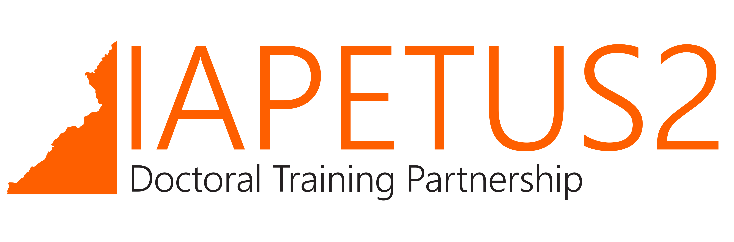 IAPETUS2 Project Submission Preparatory TemplatePlease note, in order to submit a project to the IAPETUS2 2020-2021 Studentship Competition, supervisors must complete the Project Submission Form online. The Project Form will be opened for submissions on Tuesday 1st September 2020 and the web link will be circulated prior to this.This document details the questions on the online form in the correct order. If you would prefer to complete all/some sections of the form in this Word document then simply copy and paste on to the online form, please feel free to do so. This is not essential though.Please note, this Word version cannot be used instead of the online form, it is just meant as an aid for supervisors to use when completing the online form.Please complete all sections (unless they are marked as Optional or If Applicable on the form). Approval for project submissions with missing fields will be delayed.Please do not use any special characters, as the website will turn them into gobbledygook when publishing.Please consult the IAPETUS2 Studentships Competition 2021 Staff Guidance for further details on the form and the process.General InformationGeneral InformationProject Title:Project Title:Dissecting the evolutionary ecology of a unique secondary endosymbiosis.Dissecting the evolutionary ecology of a unique secondary endosymbiosis.Lead Institution:Department / School / InstituteInstitute of Biodiversity Animal Health and Comparative Medicine. CASE Partner Organisations [OPTIONAL] Leave blank if not applicableEnd-user Collaborations [OPTIONAL] Leave blank if not applicableMSD Animal Health (Merck)Scottish Sea Farms LtdProject TeamThe first supervisor should be from the lead institution. The Second Supervisor should be from a second IAPETUS2 organisationProject TeamThe first supervisor should be from the lead institution. The Second Supervisor should be from a second IAPETUS2 organisationSupervisor 1Supervisor 1NameOrganisationEmailMartin.llewellyn@glasgow.ac.uk Biography URLhttps://www.gla.ac.uk/researchinstitutes/bahcm/staff/martinllewellyn/Supervisor 2Supervisor 2NameOrganisationEmailguillaume.chomicki@durham.ac.ukBiography URLdur.ac.uk/research/directory/staff/?mode=staff&id=18524 Supervisor 3 (if applicable)Supervisor 3 (if applicable)NameOrganisationEmailMichael.Barrett@glasgow.ac.ukBiography URLhttps://www.gla.ac.uk/research/beacons/onehealth/professormikebarrett/Supervisor 4 (if applicable)Supervisor 4 (if applicable)NameOrganisationEmailBiography URLSupervisor 5 (if applicable)Supervisor 5 (if applicable)NameOrganisationEmailBiography URLCASE PartnersIf applicable, add any CASE Partners hereCASE PartnersIf applicable, add any CASE Partners hereName [optional]OrganisationEmailBiography URLEnd-user CollaborationsIf applicable, add any End-user Collaborations hereEnd-user CollaborationsIf applicable, add any End-user Collaborations hereName [optional]OrganisationScottish Sea FarmsEmailralph.bickerdike@scottishseafarms.comBiography URLEnd-user CollaborationsIf applicable, add any End-user Collaborations hereEnd-user CollaborationsIf applicable, add any End-user Collaborations hereName [optional]OrganisationScottish Sea FarmsEmailnikolaos.steiropoulos@merck.comBiography URLIn Collaboration withAdd any non-IAPETUS University collaboration partners here.[OPTIONAL] Leave blank if not applicableIn Collaboration withAdd any non-IAPETUS University collaboration partners here.[OPTIONAL] Leave blank if not applicableNameProf. Fiona EnriquezOrganisationUniversity of West of ScotlandEmailFiona.Henriquez@uws.ac.ukBiography URLhttps://research-portal.uws.ac.uk/en/persons/fiona-henriquez-muiIn Collaboration withAdd any non-IAPETUS University collaboration partners here.[OPTIONAL] Leave blank if not applicableIn Collaboration withAdd any non-IAPETUS University collaboration partners here.[OPTIONAL] Leave blank if not applicableNameOrganisationMarine Institute GalwayEmailBiography URLIn Collaboration withAdd any non-IAPETUS University collaboration partners here.[OPTIONAL] Leave blank if not applicableIn Collaboration withAdd any non-IAPETUS University collaboration partners here.[OPTIONAL] Leave blank if not applicableNameOrganisationDalhousie UniversityEmailBiography URLProject DetailsThe information provided here will be used to create the project advertisement online and in pdf format. The overall project description should not normally be longer than 1,200 words in total, including references. Please note that the boxes below are plain-text only, formatting & links will be stripped from the text.Project DetailsThe information provided here will be used to create the project advertisement online and in pdf format. The overall project description should not normally be longer than 1,200 words in total, including references. Please note that the boxes below are plain-text only, formatting & links will be stripped from the text.KeywordsAdd up to 5 comma separated keywords that best describe the project.symbiosis, genomics, parasites, evolution, trypanosomesOverviewOverviewMethodologyMethodologyTimeline - Year 1Timeline - Year 1Timeline - Year 2Timeline - Year 2Timeline - Year 3Timeline - Year 3Timeline - Year 3.5 (6 months only)Timeline - Year 3.5 (6 months only)Training & SkillsTraining & SkillsReferences & Further ReadingReferences & Further ReadingFurther InformationFurther InformationAt this point in the form, you will be able to upload any project related images or photographs that you wish to be used online with your submission. Please upload either jpeg or png filesMaximum upload size: 52.43MBAll images must be owned/copyright by the uploader or suitable licensing arrangements must be in place prior to upload. IAPETUS may request proof of licensing for any commercial / copyrighted content uploaded.At this point in the form, you will be able to upload any project related images or photographs that you wish to be used online with your submission. Please upload either jpeg or png filesMaximum upload size: 52.43MBAll images must be owned/copyright by the uploader or suitable licensing arrangements must be in place prior to upload. IAPETUS may request proof of licensing for any commercial / copyrighted content uploaded.Image annotations and attributions. If required, please add any image titles/ attributions etc.Image annotations and attributions. If required, please add any image titles/ attributions etc.Administrative InformationAdministrative InformationPrincipal Disciplinary ThemePlease select one of the followingPrincipal Disciplinary ThemePlease select one of the followingEvolution-Biodiversity-EcosystemsEvolution-Biodiversity-EcosystemsAdditional Disciplinary ThemeAdditional Disciplinary ThemeGlobal Environmental Change Global Environmental Change Supervisors who are Early-Career researchers (if applicable)Supervisors who are Early-Career researchers (if applicable)Amount of RTSG RequestedAmount of RTSG RequestedTotal of Amount of RTSG Requested (must not exceed £10,000)£7000Of which amount of Training Component is£3000Of which amount of Research Component is£4000Justification for RTSG RequestPlease provide sufficient detail (a) to ensure that the training and research needs are appropriately supported so that the student will be able to complete the thesis within a timely fashion in the 3.5 years of funding; and (b) to ensure the proposal can be audited as following the UKRI Harmonized Guidelines for training grants.Justification for RTSG RequestPlease provide sufficient detail (a) to ensure that the training and research needs are appropriately supported so that the student will be able to complete the thesis within a timely fashion in the 3.5 years of funding; and (b) to ensure the proposal can be audited as following the UKRI Harmonized Guidelines for training grants.Training ComponentTraining Component Funds are requested to support two training visits to collaborators:1) Training visit to Dalhousie University, Canada to develop skills in genomics and evolution.2) Training visit to Ireland to undertake training in sample collection, microscopy and parasite culture.  Funds are requested to support two training visits to collaborators:1) Training visit to Dalhousie University, Canada to develop skills in genomics and evolution.2) Training visit to Ireland to undertake training in sample collection, microscopy and parasite culture. Research ComponentResearch ComponentCosts associated with phylogenetics and sequencing in Aim 3 of the proposal.Costs associated with phylogenetics and sequencing in Aim 3 of the proposal.Is this a Case Partner ProjectYes CASE Partner Contributions & Other Relevant Information (if applicable)CASE Partner Contributions & Other Relevant Information (if applicable)TBCTBCAt this point in the form, you will be able to upload a letter of support from the CASE partner. If you do not yet have one, please email it to contact.iapetus@durham.ac.uk once you receive it.At this point in the form, you will be able to upload a letter of support from the CASE partner. If you do not yet have one, please email it to contact.iapetus@durham.ac.uk once you receive it.End-user Collaboration Contributions & Other Relevant InformationEnd-user Collaboration Contributions & Other Relevant InformationAny other relevant information?Any other relevant information?Please apply at these sites:www.iapetus2.ac.ukwww.gla.ac.uk/SchoalrshipApp Please apply at these sites:www.iapetus2.ac.ukwww.gla.ac.uk/SchoalrshipApp NERC Research AreasNERC require information about advertised and funded projects to see how they align to the breadth of NERC topics, as well as to evaluate whether there is any bias in topics supported. This form is based on the NERC Research Areas (see https://nerc.ukri.org/funding/application/howtoapply/topics/ for further details).Please select all the categories that most align with this project. The first category you select will be recorded as the Primary Classification. The total category weight for all categories must be 100%.For a full list of categories, please see Appendix 7 of the IAPETUS2 Studentships Competition 2021 Staff Guidance